.Dance Section : A-A-B-A-A(8 counts and change step)-A-B-A-A(8 Counts)-Tag-A-AStart dance on vocal,PART AA I.BRUSH-SIDE-STOMP--SWIVEL-KICK-BACK• On wall 5 change step on 8 counts, change Step back  with Touch back and then Restart to A I.• TAG here on wall 8A II.CLOSED-FORWARD-TAP-KICK-SLOW COASTER STEP-HITCHA III.DIAGONAL-TOUCH-DIAGONAL-TOUCH-BACK WALK-TURN AND SIDE-CROSSA IV.SIDE ROCK RECOVER-BEHIND-TURN AND FORWARD-PIVOT-CROSS-SIDEPART BB I.LONG SIDE-DRAG-LONG SIDE-DRAGB II.BACK-HEEL DRAG-SLOW COASTER-FORWARDB III.LONG SIDE-DRAG-LONG SIDE-DRAG-Do part B I with L footB IV.BACK-DRAG-SLOW COASTER-FORWARD-Do part B II with L footTAG :  1 -  Close L beside RCHANGE STEP : on Wall 5, Part A  (12.00)A I.Enjoy the dance,Contact : bambang.1709@gmail.comNote : Thanks to Agus Dirga Rianto (The Universal Line Dance, North Sumatera, INA),for his trust in me for make a dance with this songKill This Love !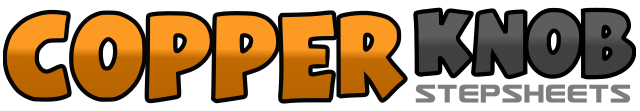 .......Count:64Wall:4Level:Phrased Improver.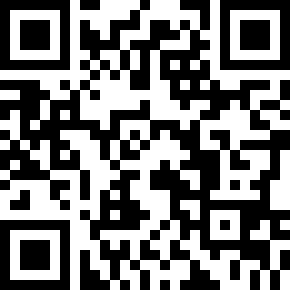 Choreographer:Bambang Satiyawan (INA) - May 2019Bambang Satiyawan (INA) - May 2019Bambang Satiyawan (INA) - May 2019Bambang Satiyawan (INA) - May 2019Bambang Satiyawan (INA) - May 2019.Music:Kill This Love - BLACKPINKKill This Love - BLACKPINKKill This Love - BLACKPINKKill This Love - BLACKPINKKill This Love - BLACKPINK........1 – 2Brush your R, Step R to side3 – 4Stomp L in place, Move R heel inside5 – 6Move R toe inside, Move R heel inside7 – 8Kick R forward, Step R back1 – 2Close L beside R, Step R forward3 – 4Tap L forward (weight and bent on R), Kick L forward (straight your R)5 – 6Step L back, Close R beside L7 – 8Step L forward, Hitch R1 – 2Step R diagonal forward, Touch L beside R3 – 4Step L diagonal forward, Touch R beside L5 – 6Back walk R-L7 – 8Turn ¼ right Step R to side, Cross L over R1 – 2Rock R to side, Recover on L3 – 4Cross R behind L, Turn ¼ left Step L forward5 – 6Step R forward, Turn ¼ left Step L in place7 – 8Cross R over L, Step L to side1 – 4Long Step R to side, Drag L to R for 3 counts5 – 8Long Step L to side, Drag R to L for 3 counts1 – 4Step R back, Drag L heel to back for 3 counts5 – 6Step L back, Close R beside L7 – 8Step L forward, Step R forward2 – 8Hold1 – 78 -Change Step Back with Touch Back and then Restart to A I.